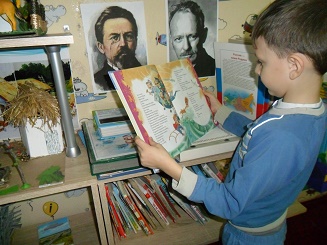        Тематический педсовет с элементами деловой игры:
«Организация работы по нравственно-патриотическому воспитанию детей дошкольного возраста в условиях ДОУ»
Дата: 08.12.2017г.Время: 13ч..00мин.Место: Музыкальный зал.
Цель: Повышение профессионального уровня педагогов в работе с детьми по нравственно-патриотическому воспитанию.
Задачи: 1.Систематизировать и закрепить знания педагогов об организации образовательной деятельности с детьми дошкольного возраста по вопросам нравственно-патриотического воспитания. 2. Обобщить опыт работы воспитателей по формированию у дошкольников патриотических чувств, в рамках использования проектной деятельности.
Продолжительность педсовета: 1 час 30 минут.
Повестка дня: 1. Вступительное слово заведующего Н.П. Кирик, актуальность темы педсовета.
2. Итоги тематической проверки «Организация работы воспитателя по нравственно патриотическому воспитанию дошкольников в условиях ДОУ» - старший воспитатель Е.В. Демидова.3. Итоги смотра-конкурса патриотических уголков в группах – старший воспитатель Е.В. Демидова.4. Роль музыки в нравственно-патриотическом воспитании дошкольников – музыкальный руководитель Н.А. Енова.5. Роль воспитателя на празднике – музыкальный руководитель Енова Н.А.6. Использование инновационных технологий в нравственно-патриотическом воспитании дошкольников, презентация проектов  – воспитатели. 7. Деловая игра «Роль книги в нравственном воспитании дошкольников - старший воспитатель Е.В. Демидова8. Подведение итогов и вынесения решения педагогического совета.Ход педсовета: Вступительное слово заведующего, актуальность темы педсовета. Нравственно-патриотическое воспитание является одной из годовых задач ДОУ. Детский сад – это место, где ребенок получает опыт широкого эмоционально – практического взаимодействия со взрослыми и сверстниками. Мы, педагоги, формируем у детей такие важные черты, как любовь к родному краю, Родине, Российской Армии, истории, уважение к людям других национальностей. Знакомим детей с символами государства, историческими личностями, развиваем интерес к русским традициям и промыслам.   Система работы по патриотическому воспитанию в нашем ДОУ включает несколько основных направлений: экологическое, эстетическое, историко-краеведческое, культурное, физическое и трудовое.   Мы с вами знаем, что важным фактором в экологическом воспитании патриотизма является природа, поэтому мы учим детей заботиться, сохранять и любить то, что нас окружает.  Изучая историко-краеведческое направление, наша задача заключается в знакомстве  детей с историей родного края, страны,  её традициями, достопримечательностями, великими людьми.   Культурное направление заключается в знакомстве детей с истоками народной культуры, фольклором, предметами старины, традициями русского народа.   Физическое направление направлено на укрепление здоровья ребенка, на формирование у детей основ здорового образа жизни.  Трудовое воспитание – направлено на формирование положительного отношение к трудовой деятельности.    Несколько месяцев мы с вами работали по  годовой задаче: формировали у детей нравственно-патриотические чувства через различные образовательные области.  Послушаем итоги нашей работы.3. Итоги тематической проверки «Организация работы воспитателя по нравственно патриотическому воспитанию дошкольников в условиях ДОУ».  Итоги смотра-конкурса В МБДОУ «Детский сад «Сказка» со 01.11.2017 г. по 30.11.2017 г. старшим воспитателем Демидовой Е.В.  осуществлялась тематическая проверка  по следующим направлениям:	наблюдение педагогического процесса;	оценка профессиональных умений воспитателя;	анализ средовых условий в группе;	наличие и анализ  планирования воспитательно-образовательного процесса;	анкетирование педагогов;	оценка форм взаимодействия с родителями воспитанников по данной проблеме.Цель проверки: исполнение ст. 32, п. 3.1 Закона Российской Федерации «Об образовании», определение уровня воспитательно- образовательной работы по организации работы по патриотическому воспитанию детей старшего дошкольного возраста, выявление уровня знаний у дошкольников; выявление причин и факторов, определяющих качество работы по гражданскому воспитанию дошкольников, через внедрение в практику современных технологий обучения и воспитания (метод проектного обучения).     Во всех возрастных группах педагогами  проведена большая работа по данному направлению:	собран  материал по данной теме (книги, иллюстрации, карты, альбомы, картотеки, тематические папки, художественная литература,  портреты известных людей, защитников города,  края и т.п.);	с детьми проведено: НОД, беседы, экскурсии, чтение художественной литературы, слушание музыкальных произведений, рассматривание иллюстраций, картин;	организована работа с родителями: индивидуальные беседы, консультации, наглядная информация, проведены совместные мероприятия (экскурсии, осенние утренники, «Мама милая моя», тематические беседы, районная НОД «Наш край»); родители привлекались к изготовлению тематических   папок, альбомов, рисунков, поделок.Перед педсоветом было проведено анкетирование родителей и педагогов по теме «Патриотическое воспитание ребенка».Родителям предлагалось ответить на такие вопросы, как: 1. Что Вы понимаете под термином «патриотическое воспитание»?2. Возможно ли патриотическое воспитание в детском саду?3. Как Вы считаете, кто несет основную ответственность за патриотическое воспитание детей?4. Как Вы считаете, следует ли знакомить детей дошкольного возраста с символикой государства, государственными лидерами, традициями, памятными датами?5. Как Вы считаете, актуальна ли в современном обществе тема ознакомления с родословной семьи? Есть ли в Вашем доме семейные традиции? Какие?Проанализировав ответы, можно с уверенностью сказать, что  большинство родителей понимают патриотическое воспитание как воспитание любви к своей Родине, родным местам, родной природе. 28% ответивших на анкеты, считают, что патриотическое воспитание – это знание и уважение культурных традиций своего народа, а также знание истории страны.При ответе на вопрос о возможности патриотического воспитания в детском саду, все родители (100%) считают, что не только возможно, но и нужно обязательное знакомство с фольклором, традициями, песнями, народным творчеством родной страны.  100 % ответивших родителей считают, что основную ответственность за патриотическое воспитание детей должна нести семья.100%  ответивших родителей на вопрос о том, следует ли знакомить детей дошкольного возраста с символикой государства, государственными лидерами, традициями, памятными датами. На вопрос об ознакомлении с родословной семьи, все родители (100%)  отметили не только актуальность этой темы, но и необходимость изучения истории своей семьи, как части общества, возникновения своей фамилии. На вопрос о семейных традициях, 15% родителей затруднились ответить или ответили отрицательно. А остальные отметили, что семейные традиции, в основном, это семейные праздники, дни рождения, проведение совместного отдыха, прогулки всей семьей по выходным. Из всего вышесказанного видно, что многие родители заинтересованы в том, чтобы детям с дошкольного возраста прививали чувство любви и привязанности к природным и культурным ценностям родного края, города, родины. Ведь всем известно, что именно дошкольный возраст – это важнейший период становления личности, когда закладываются предпосылки гражданских качеств, развиваются представления о человеке, обществе, культуре.Педагогам были выданы анкеты 	«Готовность к работе по патриотическому воспитанию». Им предлагалось ответить на такие вопросы, как:   1.	Какой смысл вы вкладываете в понятие «гражданин», «гражданское воспитание»? Считаете ли вы необходимым и возможным начинать гражданское воспитание с дошкольного детства? Почему?2.	Достаточно ли хорошо вы знаете культурно-историческое наследие города, края, чтобы обеспечить вхождение ребёнка в региональную культуру?   3.	Какими способами вы повышаете свой уровень компетенции в вопросах культуры и истории родного города, края?4.	Знаете ли вы, что и как рассказывать детям о родном городе?5.	Какую литературу, на ваш взгляд, можно использовать при ознакомлении детей с родным городом и его историей? Назовите известные вам источники.6.	Возникают ли у вас трудности в создании развивающей среды группы, стимулирующей развитие социальной и культурной компетентности дошкольника? Назовите их.7.	Какие мероприятия, посвященные Победы в ВОВ, вы уже провели и планируете провести с воспитанниками?8.	Какими профессиональными умениями по данному вопросу Вы могли бы поделиться с коллегами?Проанализировав 9 анкет, можно сделать следующие выводы. Все 100 % педагогов считают, что гражданское воспитание нужно начинать с дошкольного возраста, так как дошкольный период – это период становления личности человека, когда закладываются основы гражданственности.3 педагога (33%) ответили, что недостаточно  хорошо знают культурно-историческое наследие станицы, края, чтобы обеспечить вхождение ребёнка в региональную культуру. Но, по моему мнению любой педагог сможет рассказать детям дошкольного возраста (!) о своей станице.Способы повышения своего уровня компетенции в вопросах культуры и истории родного города педагоги назвали экскурсии в музеи, на выставки, посещение МО, чтение литературы, интернет-ресурсы.Источников  литературы по данной тематике было отмечено немного (всего 7).Трудностями в создании развивающей предметно-пространственной  среды группы были названы лишь материальные затруднения.Мероприятия, посвященные Победы в ВОВ, на всех группах проводятся и планируются проводиться далее (это НОД, беседы, рассматривание и люстраций, встречи с интересными людьми и т.д.).На последний вопрос о том, могли бы вы чем-нибудь поделиться с коллегами, только 3 педагога (33%) ответили положительно.Из всего вышесказанного видно, что педагоги работают над темой нравственно-патриотического воспитания, посещают  МО, музеи, но всем нужно более широко изучать литературу по данной тематике и повышать уровень затрудняющимся педагогам для более доступного предоставления материала воспитанникам и распространения собственного педагогического опыта. В сентябре инструктор по физической культуре Штольп Г.В. провела Кросс Нации 2017 года с воспитанниками подготовительной группы. 13 сентября исполнилось  80 лет образования Ростовской области. Именно этому событию был посвящен районный «Детский фестиваль национальных культур», который прошел 21 сентября в  Доме культуры станицы Обливской.    В фестивале  приняло  участие более трехсот детей из образовательных учреждений Обливского района. На фестивале были представлены 3 номинации: «Национальные игры», «Декоративно-прикладное творчество», «Национальные песни и танцы, фольклор». Наши воспитанники подготовительной группы приняли участие в фестивале. Акташ Сергей исполнил национальный осетинский танец.  В нашем детском саду сложилась добрая традиция поздравлять бабушек и дедушек с этим праздником. С концертной программой 2 и 4 октября воспитанники подготовительной группы с воспитателем Криштопиной В.С. и музыкальным руководителем Еновой Н.А. посетили Центр социального обслуживания граждан пожилого возраста и социально-реабилитационное отделение. 20 октября наши воспитанники подготовительной группы Аня Казбулатова, Полина Яндина, Арина Захарова, Серёжа Акташ с музыкальным номером «Мы казачата» (музыкальный руководитель Енова Н.А., воспитатель Криштопина В.С.) выступили на районном фестивале казачьей культуры для детей в рамках празднования православного праздника Покрова Пресвятой Богородицы, 80 – летия образования Ростовской области и Года экологии в России, с целью приобщения подрастающего поколения Обливского района к истокам православной культуры через сопричастия к духовным праздникам. Воспитанники Юмогулова Милена, Писков Коля, Перепелица Маша (воспитатель Перепелица Т.А.), Сеньшина Оля, Овчинников Саша (воспитатель Сиволобова Н.С.) приняли участие в конкурсе рисунков «Люблю тебя, мой край родной!» 20 октября во второй младшей группе в рамках проекта «Экологическая тропинка» воспитатель Белич И.Н. провела НОД «Осень в лесу». В течении недели малыши знакомились с повадками ёжика, его образом жизни, в зависимости от времени года, рассматривали картинки, мультики, с участием ёжика. Ребята с большим интересом выполнили из природного материала, солёного теста, семечек - ёжиков. Работы получились аккуратные, красивые. В итоге у детей были сформированы представления об объекте живой природы. Во всех возрастных группах проведены осенние развлечения, «День дошкольного работника. Молодой воспитатель Перепелица Т.А. разработала конспект образовательной деятельности экологического цикла для средней группы «Путешествие капельки»: заучивали стихи о воде; рассматривали иллюстрации; читали сказки, познавательную литературу о воде; наблюдали в уголке природы за цветами (поливали); рисовали «Золотая рыбка»; изготовили коллаж «Солнце, воздух и вода – наши лучшие друзья!» В процессе решения задач образовательной деятельности воспитатель воспитывала способность любить, ценить и рационально использовать природное богатство. Со 02  по 31 октября  в 1 мл. группе «Колокольчики» проходил проект «Добрые ладошки». Организаторами и участниками проекта стали воспитатели группы Лащенкова Е.В., Змеева Н.В., педагог – психолог Богнюкова М.Н. Цель проекта – приобщение дошкольников к социокультурным ценностям, посредством игровой деятельности. Финалам проекта стала акция « Спешите делать добрые дела», где родители на стикерах записывали добрые поступки своих детей, которые они совершают дома, конечно не без помощи своих родных и близких. В первой младшей группе молодой воспитатель Змеева Надежда Владимировна провела интегрированную НОД «Кошка Мурка в гости к нам пришла», с целью учить детей узнавать и называть домашнее животное, формировать умение выделять характерные особенности, развивать умение звукоподражать, воспитывать доброжелательность, отзывчивость. 27 октября в детском саду подготовительной группой и педагогами Криштопиной В.С., Довгань Е.К., Еновой Н.А. была проведена «Покровская ярмарка в казачьем краю», с целью создания условий для формирования нравственно-патриотических качеств у дошкольников, через знакомство с народными традициями, историей родного края. 16 ноября  педагог – психолог Богнюкова М.Н. разработала и провела профилактическое мероприятие к единому Дню толерантности с детьми старших возрастных групп. Целью данного мероприятия стало знакомство детей с понятием «толерантность», воспитание гуманных чувств взаимопонимания, помощи и солидарности. Ребята узнали, почему день Толерантности носит такое название, познакомились с традициями и культурой детей других стран, прочитали стихи о дружбе. 23 ноября в старшей группе был проведён игровой конкурс «Я и моя мама», посвящённый Дню матери. Цель: воспитание у детей любви, гордости и уважения к своей маме. В ДОУ проходил конкурс рисунков «Моя мамам самая лучшая». Наш детский сад принял участие во Всероссийском сетевом образовательном ЭКО — проекте «Экодозор. В гостях у ёжика Игнатки». Сетевой проект проводится в срок с 1 октября по 12 ноября 2017 г. Руководители нашего проекта: старший воспитатель Демидова Е.В., инструктор по физической культуре Штольп Г.В., воспитатель Криштопина В.С с командой ребят подготовительной группы «Экодество»: Ивановой Соней, Селивёрстовой Соней, Ишмаметовой Алиной, Яндиной Полиной, Носовой Мирой, Захаровой Ариной, Захаровой Ангелиной, Габдулиным Рашидом, Борщёвым Арсением участвовали в 5 этапах.1 этап — визитка на тему: «Познакомьтесь – это мы!»;2 этап — стенгазета на тему: «Край, в котором мы живём»;3 этап – пазлы на тему: «Создадим электронную Красную книгу России»- каждая команда создаёт свой пазл, а пазлы соперников собирать и дать краткое описание;4 — этап — мастер – класс на тему: «Кладовая природы» - презентация, в которой показано поэтапное изготовление поделки из природного материала;5 этап – видео слайд – шоу рисунков на тему: «Вернисаж». В целях реализации задачи по совершенствованию системы патриотического воспитания 21 ноября проходил конкурс уголков патриотического воспитания во всех возрастных группах ДОУ. С целью формирования любви к Отечеству с 16.10.2017 г. по 30.10.2017 г. проходил конкурс презентаций опыта работы «Растим патриотов России» среди дошкольный образовательных организаций района. Наш опыт работы был представлен и занял 1 место. Музыкальный руководитель  Енова Н.А. разработала проект «Край который мне дорог» для детей 6-7 лет.  Разработанный проект был реализован педагогами Еновой Н.А., Криштопиной В.С., Довгань Е.К. Итогом проекта: 30 ноября на районном методическом объединение педагогов дошкольных образовательных организаций Обливского района педагоги с воспитанниками подготовительной группы  представили интегрированную непосредственно образовательную деятельность «Мой край родной». Дети представляли культуру донского края, обычаи, быт, игры, костюмы, фольклор, устное народное творчество. Положительные отзывы коллег показали высокий уровень подготовки по данному направлению.Шестой год жизни. Старшая группаЗадачи образовательной деятельности в соответствии с ФГОС- Развивать представления о родном городе и стране, гражданско патриотические чувства. -  Поддерживать стремление узнавать о других странах и народах мира. Формирование первичных представлений о малой родине и Отечестве, многообразии стран и народов мира.Освоение представлений о своем городе (селе) — названия родного города(села), его особенностях (местах отдыха и работы близких, основныхдостопримечательностях). Освоение представлений о названии ближайших улиц, назначении некоторых общественных учреждений города (села) — магазинов, поликлиники, больниц, кинотеатров, кафе. Понимание особенностей правил поведения в общественных учреждениях города. Проявление интереса к родной стране. Освоение представлений о ее столице, государственном флаге и гербе. Освоение представлений о содержании основных государственных праздников России, ярких исторических событиях, героях России. Понимание многообразия россиян разных национальностей — особенностей их внешнего вида, одежды, традиций. Развитие интереса к сказкам, песням, играм разных народов. Развитие толерантности по отношению к людям разных национальностей.Понимание того, что все люди трудятся, чтобы жить счастливо и сделать свою страну богатой и счастливой. Освоение представлений о других странах и народах мира. Понимание, что других странах есть свои достопримечательности, традиции, свои флаги и гербы. Развитие интереса к жизни людей в разных странах. Понимание того, что люди из разных стран стремятся беречь Землю и дружить. 7 декабря было проведено интегрированное занятие в старшей группе "Наша Родина - Россия". Воспитатель Сиволобова Н.С.  использовала следующие методы и приемы: беседа, художественное слово, вопросы к детям, рассматривание иллюстраций и т.д. Дети отправлялись в путешествие по станциям: «Географическая», «Лесная», «Государственная», «Праздничная»,   играли в дидактическую настольно – печатную игру «Собери флаг», «Кому что нужно».  Также 7 декабря воспитатель1-й младшей группы Лащёнкова Елена Викторвна провела интегрированную НОД «Села птичка на окошко» для молодых педагогов.   Педагог Елена Викторовна .  также применила  педагогические методы и приёмы. Во время организационного момента воспитатель использовала художественное слово-приветствие,    проведена   беседа с показом иллюстраций о птицах, использован сюрпризный момент, пальчиковая гимнастика. Малыши рисовали для птичек ягодки, используя нетрадиционную технику рисования (пальчиковая). Во время рефлексии Елена Викторовна провела игру – тренинг. Малыши представляли, что у каждого в ладошках птичка,  согревали её своим дыханием, приложив ладони к своей груди, отдавая птенчику доброту своего сердца. В первой младшей группе воспитателем Сивой Г.В. был реализован проект «Игрушки». Также в этой группе воспитатели Сивая Г.В. и Змеева Н.В. реализовали краткосрочный проект «В гостях у зайчика». Анализ проведения НОД  показал готовность педагогов к работе по патриотическому воспитанию на хорошем уровне.Проанализировав планы педагогов, хочется высказать пожелание - вносить в план информацию о героях ВОВ, имена которых носят улицы нашего города. 	Наблюдая за воспитанниками средней, старшей и подготовительных групп в игровой деятельности, также рассмотрев развивающую предметно-пространственную среду для игр по нравственно-патриотическому воспитанию, можно сделать вывод о достаточном количестве дидактического материала и заинтересованности детей в играх по данному направлению. Коллектив принял активное участие в смотре уголков нравственно - патриотического воспитания среди групп ДОУ, целью и задачами которого были:	активизация деятельности воспитателей по нравственно патриотическому  воспитанию дошкольников;	пополнение в группах развивающей предметно – пространственной среды по данному разделу;   	привлечение родителей воспитанников к проблемам нравственно –       патриотического воспитания.Педагоги первых младших групп Лащёнкова Е.В., Змеева Н.В., Сивая Г.В. подготовились к смотру на среднем уровне. Рекомендовано пополнить уголок художественной литературой по фольклору (песенки, потешки, поговорки).Педагог второй младшей группы Белич И.Н. показала все разделы, и даже больше, которые должны присутствовать в данной возрастной группе. В уголке можно было видеть иллюстрации о семье, фотографии, альбомы, дидактические и подвижные игры, художественная литература, фольклор,  элементы государственной  символики, материал для ознакомления с защитниками Отечества, обшитые в костюмы куклы и т.д. Наглядная информация для родителей оформлена в виде консультации и папки-передвижки.У педагога средней группы Перепелицы Т.А. материал для уголка по патриотическому воспитанию соответствовал критериям. Оформлено несколько тематических папок, стенд «Наши земляка», подобраны иллюстрации по данному направлению, фотографии, герб, флаг. Есть русские народные игрушки-фигурки, художественная литература по фольклору, материал для ознакомления с защитниками Отечества и т.д. Наглядная информация для родителей воспитанников представлена в виде папки-передвижки, консультации и памятки.У воспитателя старшей группы Сиволобовой Н.С. не достаточно материала в соответствии возраста данной группы. Воспитатель распечатала символику, но дидактических, настольных  игр,  картотеки игр в малом количестве. Нет подборки стихов, портреты Донских поэтов и др. Не оформлены альбомы – «Моя семья», «Памятники воинской славы», «Герои России», «Российская армия» и др. Наглядная информация для родителей воспитанников не представлена, что не допустимо.Воспитатель Криштопина В.С. подготовительной группы подготовилась к этому смотру хорошо, но не всё смога до оформить. Распечатано много информации по данной тематике, присутствуют почти все разделы, предназначенные для уголков по нравственно-патриотическому воспитанию для этой группы детского сада. Присутствуют такие разделы, как «Достопримечательности», подборка стихов, материал, знакомящий детей с достопримечательностями нашего края, фотоматериал «Казаки», «Памятники воинской славы» и т.д. Дополнительно хочется отметить наличие книг, папок «Народные промыслы», раскрасок о защитниках Отечества и богатырях для занятий детям. Наглядная информация для родителей воспитанников представлена в виде папки-передвижки, консультации и памятки.У педагогов подготовительной группы также отмечается наличие множества альбомов, тематических папок, наборов открыток, иллюстраций. Присутствуют дидактические игры по символике России. Хочется отметить словами благодарности родителей подготовительной и старшей группы за поделки «Казачий дворик», «Горница» и др. В фойе ДОУ оформляется музей «Защитники Родины».  Интерес педагогов к заявленной теме подтверждается результатами тематической проверки. Работа находится на этапе активного развития. Следует продолжить поиск адекватного содержания и технологий, отказаться от привычных форм, развивать изучение механизма и этапов формирования такого сложного социального чувства, как любовь к Отечеству.Рекомендации.1. Отметить хорошую работу педагогов возрастных групп  по нравственно –патриотическому  воспитанию.2. Воспитателям старшей и подготовительной к школе групп  разработать конспекты занятий по ознакомлению детей с героями, имена которых носят улицы нашей станицы.   3. Более широко использовать разнообразные формы работы с родителями по вопросам нравственно-патриотического воспитания.4. Разработать план мероприятий, проекты с детьми и родителями к празднованию Победы в Великой Отечественной войне.5. Педагогам необходимо продолжать заниматься самообразованием по темам патриотического воспитания, изучать современные технологии и применять их в своей работе.6. Продолжать создавать условия по воспитанию у детей нравственных норм, правил поведения, этики, дополнять ППРС.7. Во всех группах иметь дидактические, настольно- печатные игры, в которых можно закрепить знания по требуемым темам, отрабатывать партнёрские взаимоотношения детей в игре. 8. Грамотно оформлять документацию.Срок исполнения: постоянно, ответственные: воспитатели4. Роль музыки в нравственно-патриотическом воспитании дошкольников - музыкальный руководитель Енова Н.А.5. Роль воспитателя на празднике -  музыкальный руководитель Енова Н.А.6. Использование инновационных технологий в нравственно-патриотическом воспитании дошкольниковИспользование инновационных педагогических технологий открывает новые возможности воспитания и обучения дошкольников, и одной из наиболее современных технологий в нашем ДОУ стала  технология проектирования.  Использование технологии проектирования помогает в работе с детьми, так как является эффективным способом развивающего, личностно-ориентированного взаимодействия взрослого и ребенка. Метод проектов ещё и актуален, потому что  даёт ребёнку возможность экспериментировать, синтезировать полученные знания,  развивать творческие способности и коммуникативные навыки. Тематика и содержание проектов для дошкольников очень разнообразны и вы воспитатели в своей работе используете исследовательско – творческие, ролево – игровые, информационно-практико-ориентированные проекты. Презентация проектов воспитателями. 6. Уважаемые коллеги, а сейчас  проведем деловую  игру «Роль книги в нравственном воспитании дошкольников», посредством которой определим ваше педагогическое мастерство в вопросах воспитания духовности, нравственности, патриотизма.Презентация. 7. Подведение итогов и вынесение решения педагогического совета. Продолжить систематически планировать  воспитательно-образовательную работу по нравственно-патриотическому воспитанию, используя разнообразные формы и виды деятельности. Ответственные – все педагоги. Срок – постоянно Повышать профессиональную компетентность через самообразование по проблеме патриотического воспитания через ознакомление с культурой, историей родного края. Ответственные – все педагоги. Срок – постоянно Ответственные – все педагоги. Срок –  февраль 2018г 